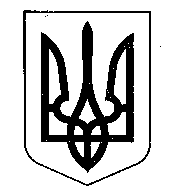 МІНІСТЕРСТВО ФІНАНСІВ УКРАЇНИНАКАЗвід 09.12.2021                                            Київ                                                   № 654Зареєстровано в Міністерстві юстиції України 30 грудня 2021 р. за № 1691/37313Про затвердження Змін до деяких нормативно-правових актів Міністерства фінансів України з бухгалтерського обліку та фінансової звітності в державному секторіВідповідно до статті 56 глави 10 розділу ІІ Бюджетного кодексу України, статті 6 розділу ІІ Закону України «Про бухгалтерський облік та фінансову звітність в Україні» та підпункту 5 пункту 4 Положення про Міністерство фінансів України, затвердженого постановою Кабінету Міністрів України 
від 20 серпня 2014 року № 375,НАКАЗУЮ:1. Затвердити Зміни до деяких нормативно-правових актів Міністерства фінансів України з бухгалтерського обліку та фінансової звітності в державному секторі, що додаються.2. Департаменту методології бухгалтерського обліку та нормативного забезпечення аудиторської діяльності в установленому порядку забезпечити:подання цього наказу на державну реєстрацію до Міністерства юстиції України;оприлюднення цього наказу.3. Цей наказ набирає чинності з 01 січня 2022 року, але не раніше дня його офіційного опублікування.4. Контроль за виконанням цього наказу покласти на заступника 
Міністра Воробей С. І.Міністр                                                                                              Сергій МАРЧЕНКО